X and Y Coordinates Project Linkhttps://scratch.mit.edu/projects/83762394/	program ball to go to all six numbers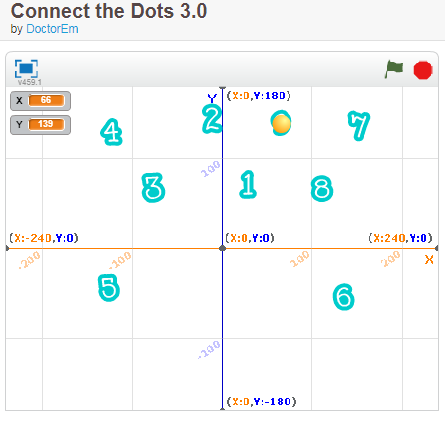 